EXCOMM Agenda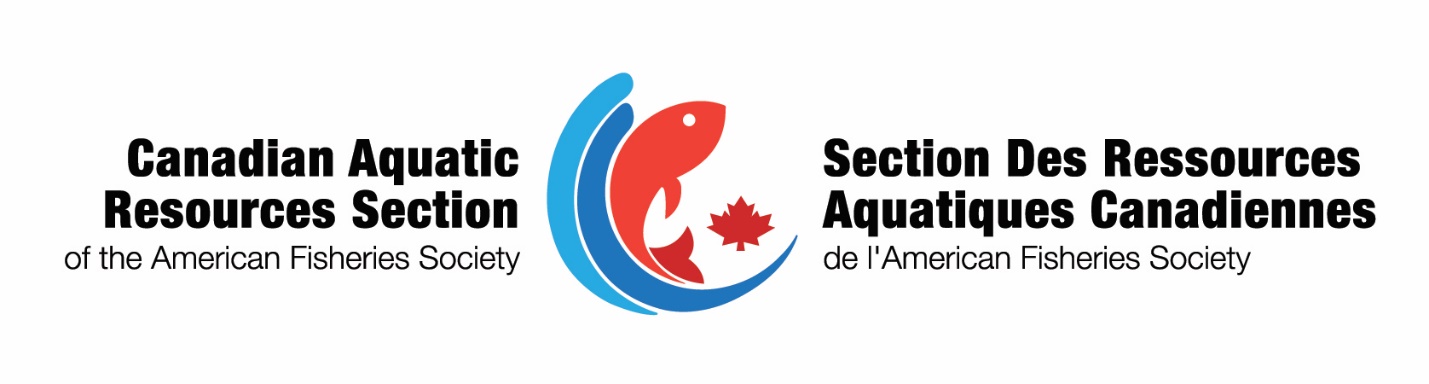 November 4, 2020Topic: CARS November MeetingTime: Nov 4, 2020 11:30 AM WinnipegJoin Zoom Meetinghttps://zoom.us/j/94715250663Meeting ID: 947 1525 0663Passcode: 763050Invitees: Erin Rechisky, Graham Raby, Sarah Rabideau, Sarah Lehnert Jamie Card, Paul Bzonek, Craig Purchase, Nick Mandrak, Jack Imhof, Caleb Hasler, chapter repsAttended: ER, GR, SR, CH, CPRegrets: SL, JC, PB, NM, JIApproval of Agenda - carriedReview and Approval previous minutes of October 7, 2020 - carriedActions from Previous MinutesAction: Nick to submit annual report – updated via email – still working on itAction: Strategic plan will be focus of the fallCaleb to draft outline for discussion with excom and past presidents – tabled until winterAction: Caleb and Craig to do this year’s annual reportCaleb to arrange meeting with Craig to complete – email sentAction: Legends SOP – Nick sent to Caleb after meeting, will review and forward to ExComAction: Student committee – election result is in, Caleb will email students.Action: Nominating committee for next year – past president + anyone else ; Programming committee – VP (two other members) (I will add these as Agenda lines moving forward)President’s Update (Caleb)Mid-Canada Chapter, Canada Division?Summary of emails – not many emails in total, but academics seemed to be in favour of keeping chapter active. Others, not so much. For reference, CARS was asked by NC Division to seek responses from current AFS members living in the MCC region.Idea – Caleb sent an email to academics (Chris Somers, Richard Manson, Margaret Docker, Darren Gillis, Mark Poesch, John Post) to see if there was interested in a student symposium that could serve as the meeting for the MCC each year. ExCom could be prof of hosting uni/city (pres), prof of next uni/city host (pres-elect) and then someone more permanent to be sect/treas. No responses yet.Craig asked about structure of leadership for the chapters, divisions, and sections. CARS doesn’t have jurisdiction here, but serving in a roll to support divisions decision.CCFFR/SCL discussionsNothing new to report, hopefully know more after CCFFRCCFFR/SCL/CARS Joint statementStatement is posted on webpage and has been shared. All of CARS concerns were accommodated in the final version of the letter. No idea if it was effective but will inquire with JEDI if they have heard anything.CCFFR Planning – donation?Caleb asked about $500 donation – Erin made a motion and it passed (Caleb abstained)Caleb will check with John Lark about where cheque should be mailed toLarkin Award (Sarah)Certificates – done, but a mistake. Erin is following upSocial media posts/blog write-ups from winners - doneLegends (Nick/Graham/Erin)Certificates- will send some examples for people to review and commentPlaque – Aaron Zoldero (QUBS) will handle getting names on the plaque and ensuring it is updated each year. Will pay out of pocked and send receipt to Erin for reimbursementPolicy Sub-Committee (Jack) – n/aTreasurer’s Update (Erin)Approximately $6300 in main account, 15K in GICCommunications Update (Graham)Election result – graham to send to everyone for approval Chapter and Student Updates – n/aNext MeetingDecember 2, 2020, 11:30 CDTJanuary Meeting will be “at” CCFFR (January 7)Other Business – n/a